DATOS DEL ALUMNO/A:DATOS DEL PADRE/MADRE O TUTOR/A:Autorización para participar en las actividades relacionadas con el Campamento Juvenil del Ayto. de Hoyo de ManzanaresD. /Dña. _______________________________________________________________________________________________________________y con D.N.I. ___________________________________________________________________________________________________________ AUTORIZACIÓN PARA PARA LA PUBLICACIÓN DE IMÁGENES:Autorización para la publicación de imágenes de los menores participantes en las actividades relacionadas con Campamento Juvenil del Ayto. de Hoyo de Manzanares.El derecho a la propia imagen está reconocido en el artículo 18. de la Constitución y regulado por la Ley Orgánica 1/1982, de 5 de mayo, sobre el derecho al honor, a la intimidad personal y familiar y a la propia imagen y por la Ley Orgánica 15/1999, de 13 de diciembre, sobre la Protección de Datos de Carácter Personal.Cumpliendo con la normativa, es necesaria la autorización del padre/madre o tutor/a para publicar fotos de los menores participantes en las actividades relacionadas con Campamento Juvenil del Ayto. de Hoyo de Manzanares, es por ello, solicitamos su consentimiento para poder publicar imágenes, en las que aparezcan individualmente o en grupo, en las diferentes secuencias y actividades realizadas durante el mismo. Este material gráfico podrá ser publicado en redes sociales, así como en medios de comunicación.CAMPAMENTO JUVENIL EN ARROYO DE LA LUZNombre:Apellidos:Fecha de nacimiento:DNI:Dirección:OBSERVACIONES (patologías y/o alergias del niño/a):OBSERVACIONES (patologías y/o alergias del niño/a):OBSERVACIONES (patologías y/o alergias del niño/a):OBSERVACIONES (patologías y/o alergias del niño/a):FIRMA DEL ALUMNO/A:Nombre:Apellidos:TeléfonoDNI:Correo electrónico:FIRMA DEL PADRE/MADRE O TUTOR/A:AUTORIZACIÓN LEY DE PROTECCIÓN DE DATOSSI doy mi consentimiento para que PEBETERO Servicios y Formación, S.L. pueda ponerse en contacto para aquellas notificaciones y comunicaciones relacionadas con la actividad.SI doy mi consentimiento para que PEBETERO Servicios y Formación, S.L. pueda ponerse en contacto para enviarnos información sobre otras actividades y servicios que creamos que pueden resultar de su interés.Fdo.: En _________________________________________________________________a __________ de _____________________________________________ de 2018SI doy mi consentimiento para que PEBETERO Servicios y Formación, S.L.  pueda utilizar las imágenes de mi hijo/a, tutorizado/a, tomadas en cualquiera de las actividades relacionadas con Campamento Juvenil del Ayto. de Hoyo de Manzanares y publicarlas.Fdo.: En _________________________________________________________________a __________ de _____________________________________________ de 2018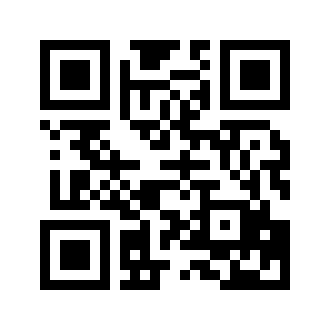 CLÁUSULA INFORMATIVAPuede acceder a la cláusula informativa directamente en: http://bit.ly/2IfHcqs